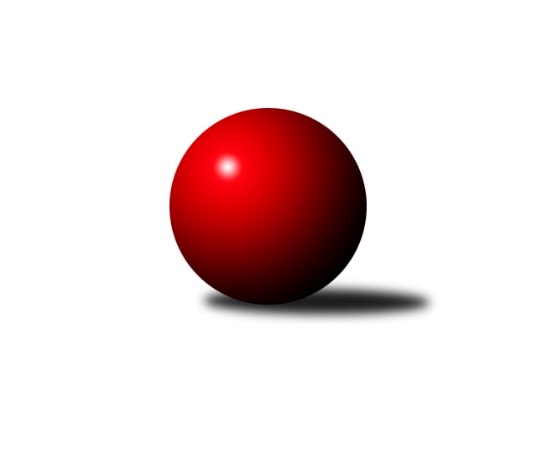 Č.8Ročník 2021/2022	14.12.2021Nejlepšího výkonu v tomto kole: 1692 dosáhlo družstvo: TJ Sokol Chvalíkovice ˝B˝Meziokresní přebor-Bruntál, Opava 2021/2022Výsledky 8. kolaSouhrnný přehled výsledků:KS Moravský Beroun B	- TJ Horní Benešov ˝E˝	2:8	1533:1624		13.12.TJ Opava ˝D˝	- TJ Sokol Chvalíkovice ˝B˝	4:6	1585:1692		13.12.TJ Břidličná ˝B˝	- TJ Opava ˝E˝	8:2	1575:1453		13.12.TJ  Břidličná ˝C˝	- KK Rýmařov ˝C˝	4:6	1602:1640		14.12.Tabulka družstev:	1.	KK Rýmařov ˝C˝	8	7	0	1	60 : 20 	 	 1660	14	2.	TJ  Břidličná ˝C˝	8	6	0	2	46 : 34 	 	 1627	12	3.	TJ Sokol Chvalíkovice ˝B˝	8	5	0	3	50 : 30 	 	 1605	10	4.	TJ Břidličná ˝B˝	8	4	0	4	42 : 38 	 	 1585	8	5.	TJ Opava ˝D˝	8	3	0	5	36 : 44 	 	 1555	6	6.	TJ Horní Benešov ˝E˝	8	3	0	5	30 : 50 	 	 1502	6	7.	TJ Opava ˝E˝	8	2	0	6	28 : 52 	 	 1511	4	8.	KS Moravský Beroun B	8	2	0	6	28 : 52 	 	 1451	4Podrobné výsledky kola:	 KS Moravský Beroun B	1533	2:8	1624	TJ Horní Benešov ˝E˝	Ivana Hajznerová	 	 177 	 180 		357 	 0:2 	 393 	 	214 	 179		Zdeněk Kment	Daniel Herold	 	 213 	 180 		393 	 2:0 	 376 	 	202 	 174		Roman Swaczyna	Mária Machalová	 	 194 	 200 		394 	 0:2 	 405 	 	212 	 193		Miroslav Petřek st.	Jiří Machala	 	 186 	 203 		389 	 0:2 	 450 	 	237 	 213		Zdeněk Janákrozhodčí: Miloslav KrchovNejlepší výkon utkání: 450 - Zdeněk Janák	 TJ Opava ˝D˝	1585	4:6	1692	TJ Sokol Chvalíkovice ˝B˝	Tomáš Polok	 	 202 	 199 		401 	 2:0 	 374 	 	183 	 191		Marek Hrbáč	Vladislav Kobelár	 	 184 	 186 		370 	 0:2 	 452 	 	228 	 224		Dalibor Krejčiřík	Jolana Rybová	 	 196 	 211 		407 	 2:0 	 399 	 	202 	 197		Daniel Beinhauer	Vladimír Kozák	 	 203 	 204 		407 	 0:2 	 467 	 	232 	 235		Vladimír Valentarozhodčí:  Vedoucí družstevNejlepší výkon utkání: 467 - Vladimír Valenta	 TJ Břidličná ˝B˝	1575	8:2	1453	TJ Opava ˝E˝	Anna Dosedělová	 	 209 	 212 		421 	 2:0 	 393 	 	189 	 204		František Vícha	Luděk Häusler	 	 186 	 166 		352 	 0:2 	 391 	 	204 	 187		Zuzana Šafránková	Věroslav Ptašek	 	 183 	 225 		408 	 2:0 	 308 	 	152 	 156		Stanislav Troják	Leoš Řepka	 	 207 	 187 		394 	 2:0 	 361 	 	166 	 195		Martin Chaluparozhodčí:  Vedoucí družstevNejlepší výkon utkání: 421 - Anna Dosedělová	 TJ  Břidličná ˝C˝	1602	4:6	1640	KK Rýmařov ˝C˝	Miroslav Kalaš	 	 223 	 216 		439 	 0:2 	 455 	 	217 	 238		Pavel Přikryl	Jan Hroch	 	 169 	 173 		342 	 0:2 	 405 	 	198 	 207		Pavel Švan	Ivo Mrhal	 	 214 	 211 		425 	 2:0 	 386 	 	190 	 196		Stanislav Lichnovský	Jiří Procházka	 	 220 	 176 		396 	 2:0 	 394 	 	209 	 185		Miroslav Langerrozhodčí:  Vedoucí družstevNejlepší výkon utkání: 455 - Pavel PřikrylPořadí jednotlivců:	jméno hráče	družstvo	celkem	plné	dorážka	chyby	poměr kuž.	Maximum	1.	Vladimír Valenta 	TJ Sokol Chvalíkovice ˝B˝	442.13	304.9	137.3	5.0	4/4	(467)	2.	Pavel Přikryl 	KK Rýmařov ˝C˝	440.47	305.9	134.6	6.5	5/5	(493)	3.	Zdeněk Janák 	TJ Horní Benešov ˝E˝	435.00	303.3	131.7	6.9	5/5	(469)	4.	Jiří Procházka 	TJ  Břidličná ˝C˝	431.61	289.6	142.1	5.8	3/3	(457)	5.	Leoš Řepka 	TJ Břidličná ˝B˝	429.40	297.5	131.9	7.9	3/4	(436)	6.	Pavel Švan 	KK Rýmařov ˝C˝	429.20	299.0	130.2	8.0	5/5	(457)	7.	Dalibor Krejčiřík 	TJ Sokol Chvalíkovice ˝B˝	425.63	295.1	130.5	8.1	4/4	(454)	8.	Jolana Rybová 	TJ Opava ˝D˝	418.33	293.3	125.0	8.5	3/4	(434)	9.	Čestmír Řepka 	TJ  Břidličná ˝C˝	416.25	301.0	115.3	11.0	3/3	(430)	10.	Jaroslav Zelinka 	TJ Břidličná ˝B˝	414.88	293.7	121.2	12.1	4/4	(445)	11.	František Vícha 	TJ Opava ˝E˝	413.88	292.5	121.4	7.7	4/4	(436)	12.	Ivo Mrhal 	TJ  Břidličná ˝C˝	410.00	294.2	115.8	9.9	3/3	(427)	13.	Vladimír Kozák 	TJ Opava ˝D˝	405.00	277.9	127.2	7.7	4/4	(448)	14.	Miroslav Langer 	KK Rýmařov ˝C˝	400.63	283.5	117.1	9.2	5/5	(423)	15.	Martin Chalupa 	TJ Opava ˝E˝	397.00	282.2	114.8	12.0	3/4	(402)	16.	Mária Machalová 	KS Moravský Beroun B	395.00	289.0	106.0	11.3	2/3	(412)	17.	Miroslav Smékal 	TJ  Břidličná ˝C˝	390.75	279.1	111.6	10.1	2/3	(401)	18.	Roman Swaczyna 	TJ Horní Benešov ˝E˝	390.47	270.0	120.5	7.5	5/5	(428)	19.	Miroslav Petřek  st.	TJ Horní Benešov ˝E˝	390.20	280.9	109.3	13.6	5/5	(431)	20.	Stanislav Lichnovský 	KK Rýmařov ˝C˝	389.70	282.5	107.2	11.8	5/5	(436)	21.	Josef Kočař 	TJ Břidličná ˝B˝	387.67	277.7	110.0	13.1	4/4	(420)	22.	Zuzana Šafránková 	TJ Opava ˝E˝	386.13	280.1	106.1	14.0	4/4	(409)	23.	Daniel Herold 	KS Moravský Beroun B	383.50	270.0	113.5	10.8	2/3	(393)	24.	Zdeněk Kment 	TJ Horní Benešov ˝E˝	382.75	271.8	110.9	10.3	4/5	(405)	25.	Anna Dosedělová 	TJ Břidličná ˝B˝	378.92	270.6	108.3	12.3	3/4	(421)	26.	Marek Hrbáč 	TJ Sokol Chvalíkovice ˝B˝	377.33	275.9	101.4	14.9	4/4	(431)	27.	Roman Škrobánek 	TJ Opava ˝D˝	373.69	258.0	115.7	13.3	4/4	(387)	28.	Hana Zálešáková 	KS Moravský Beroun B	364.33	265.6	98.8	15.0	3/3	(422)	29.	Miroslav Janalík 	KS Moravský Beroun B	364.17	273.8	90.3	16.5	3/3	(429)	30.	Ivana Hajznerová 	KS Moravský Beroun B	360.00	263.2	96.8	13.8	3/3	(394)	31.	Daniel Beinhauer 	TJ Sokol Chvalíkovice ˝B˝	360.00	263.3	96.7	14.7	3/4	(399)	32.	Martin Chalupa 	TJ Opava ˝E˝	356.44	278.1	78.3	17.8	3/4	(381)	33.	Vladislav Kobelár 	TJ Opava ˝D˝	350.00	251.7	98.3	14.0	3/4	(370)	34.	Jan Hroch 	TJ  Břidličná ˝C˝	339.83	252.0	87.8	18.0	2/3	(351)	35.	Stanislav Troják 	TJ Opava ˝E˝	332.04	241.3	90.7	17.7	4/4	(357)	36.	Lenka Doričáková 	KS Moravský Beroun B	328.00	247.0	81.0	16.5	3/3	(342)		Miroslav Kalaš 	TJ  Břidličná ˝C˝	439.00	280.0	159.0	4.0	1/3	(439)		Josef Němec 	TJ Opava ˝D˝	431.50	315.0	116.5	10.0	1/4	(436)		Markéta Poloková 	TJ Opava ˝D˝	417.00	285.0	132.0	11.0	1/4	(417)		Sabina Trulejová 	TJ Sokol Chvalíkovice ˝B˝	415.00	281.3	133.8	7.8	2/4	(437)		Jiří Machala 	KS Moravský Beroun B	413.00	278.0	135.0	8.5	1/3	(437)		Miroslav Zálešák 	KS Moravský Beroun B	410.00	292.0	118.0	12.5	1/3	(411)		Denis Vítek 	TJ Sokol Chvalíkovice ˝B˝	409.25	280.8	128.5	6.0	2/4	(444)		Tomáš Polok 	TJ Opava ˝D˝	403.90	278.9	125.0	9.0	2/4	(415)		Věroslav Ptašek 	TJ Břidličná ˝B˝	393.67	285.5	108.2	10.8	2/4	(408)		Ladislav Stárek 	TJ  Břidličná ˝C˝	383.00	291.0	92.0	17.0	1/3	(383)		David Beinhauer 	TJ Sokol Chvalíkovice ˝B˝	374.00	296.0	78.0	23.0	1/4	(374)		Hana Kopečná 	TJ Horní Benešov ˝E˝	364.00	266.5	97.5	15.0	2/5	(366)		Pavel Jašek 	TJ Opava ˝D˝	352.00	255.0	97.0	14.0	1/4	(352)		Luděk Häusler 	TJ Břidličná ˝B˝	340.00	244.0	96.0	16.5	2/4	(352)Sportovně technické informace:Starty náhradníků:registrační číslo	jméno a příjmení 	datum startu 	družstvo	číslo startu
Hráči dopsaní na soupisku:registrační číslo	jméno a příjmení 	datum startu 	družstvo	Program dalšího kola:7.2.2022	po	17:00	TJ Sokol Chvalíkovice ˝B˝ - TJ Břidličná ˝B˝	7.2.2022	po	18:00	KK Rýmařov ˝C˝ - KS Moravský Beroun B	Nejlepší šestka kola - absolutněNejlepší šestka kola - absolutněNejlepší šestka kola - absolutněNejlepší šestka kola - absolutněNejlepší šestka kola - dle průměru kuželenNejlepší šestka kola - dle průměru kuželenNejlepší šestka kola - dle průměru kuželenNejlepší šestka kola - dle průměru kuželenNejlepší šestka kola - dle průměru kuželenPočetJménoNázev týmuVýkonPočetJménoNázev týmuPrůměr (%)Výkon4xVladimír ValentaChvalíkov. B4674xVladimír ValentaChvalíkov. B120.424675xPavel PřikrylRýmařov C4553xDalibor KrejčiříkChvalíkov. B116.554522xDalibor KrejčiříkChvalíkov. B4525xPavel PřikrylRýmařov C115.494555xZdeněk JanákHor.Beneš.E4503xZdeněk JanákHor.Beneš.E114.454501xMiroslav KalašBřidličná C4391xMiroslav KalašBřidličná C111.434391xIvo MrhalBřidličná C4251xIvo MrhalBřidličná C107.88425